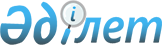 "2011-2013 жылдарға арналған аудандық бюджет туралы" Мойынқұм аудандық мәслихатының 2010 жылғы 24 желтоқсандағы № 35-2 шешіміне өзгерістер енгізу туралы
					
			Күшін жойған
			
			
		
					Жамбыл облысы Мойынқұм аудандық мәслихатының 2011 жылғы 29 сәуірдегі N 37-2 Шешімі. Жамбыл облысы Мойынқұм ауданының Әділет басқармасында 2011 жылғы 10 мамырда 6-7-70 нөмірімен тіркелді. Қолданылу мерзімінің аяқталуына байланысты күші жойылды (Жамбыл облыстық Әділет департаментінің 2013 жылғы 11 наурыздағы N 2-2-17/388 хаты)      Ескерту. Қолданылу мерзімінің аяқталуына байланысты күші жойылды (Жамбыл облыстық Әділет департаментінің 11.03.2013 № 2-2-17/388 хаты).

      РҚАО ескертпесі:

      Мәтінде авторлық орфография және пунктуация сақталған.

      Қазақстан Республикасының 2008 жылғы 4 желтоқсандағы Бюджет кодексінің 109-бабына, «Қазақстан Республикасындағы жергілікті мемлекеттік басқару және өзін-өзі басқару туралы» Қазақстан Республикасының 2001 жылғы 23 қаңтардағы Заңының 6-бабына және «2011-2013 жылдарға арналған облыстық бюджет туралы» Жамбыл облыстық мәслихатының 2010 жылғы 13 желтоқсандағы № 30-3 шешіміне өзгерістер енгізу туралы» Жамбыл облыстық мәслихатының 2011 жылдың 14 сәуірдегі № 34-2 шешіміне сәйкес (нормативтік құқықтық актілерді мемлекеттік тіркеу Тізілімінде № 1773 болып тіркелген) аудандық мәслихат ШЕШІМ ЕТЕДІ:



      1. «2011-2013 жылдарға арналған аудандық бюджет туралы» Мойынқұм аудандық мәслихатының 2010 жылғы 24 желтоқсандағы № 35-2 шешіміне (нормативтік құқықтық актілерді мемлекеттік тіркеу Тізілімінде № 6-7-63 болып тіркелген, 2010 жылдың 11 қаңтарында аудандық № 4-5 «Мойынқұм таңы» газетінде жарияланған) келесі өзгерістер енгізілсін:



      1 тармақта:

      1)тармақшада:

      «2 983 482» деген сандары «3 268 168» деген сандарымен ауыстырылсын;

      «594617» деген сандары «721191» деген сандарымен ауыстырылсын;

      «11024» деген сандары «11719» деген сандарымен ауыстырылсын;

      «38287» деген сандары «48287» деген сандармен ауыстырылсын;

      «2339554» деген сандары «2486971» деген сандарымен ауыстырылсын;

      2) тармақшада:

      «2985282» деген сандары «3280572» деген сандарымен ауыстырылсын;

      4) тармақшада:

      «0» деген сандары «10604» деген сандарымен ауыстырылсын.



      5 тармақта:

      «12400» сандары «14700» деген сандарымен ауыстырылсын;



      Аталған шешімнің № 1 қосымшасы осы шешімнің қосымшасына сәйкес жаңа редакцияда мазмұндалсын.



      2. Осы Шешім Әділет органдарында мемлекеттік тіркеуден өткен күннен бастап күшіне енеді және 2011 жылдың 1 қаңтарынан бастап қолданысқа енгізіледі.      Мойынқұм аудандық

      мәслихат хатшысы:                          Ш. Исабеков

Мойынқұм аудандық мәслихатының 2011 жылғы

29 сәуірдегі № 37-2 шешіміне қосымшаМойынқұм аудандық мәслихатының 2010 жылғы

24 желтоқсандағы № 35-2 шешіміне № 1- қосымша  Мойынқұм ауданының 2011 жылға арналған бюджеті
					© 2012. Қазақстан Республикасы Әділет министрлігінің «Қазақстан Республикасының Заңнама және құқықтық ақпарат институты» ШЖҚ РМК
				СанатыСанатыСанатыСанатыСанатыСомасы, мың теңгеСыныбыСыныбыСыныбыСыныбыСомасы, мың теңгеІшкі сыныбыІшкі сыныбыІшкі сыныбыСомасы, мың теңгеАтауыСомасы, мың теңге1223451. КІРІСТЕР32681681Салықтық түсімдер7211910101Табыс салығы759402Жеке табыс салығы759400303Әлеуметтiк салық676641Әлеуметтік салық676640404Меншiкке салынатын салықтар5655601Мүлiкке салынатын салықтар5400743Жер салығы44224Көлiк құралдарына салынатын салық203505Бірыңғай жер салығы7140505Тауарларға, жұмыстарға және қызметтер көрсетуге салынатын iшкi салықтар84722Акциздер27213Табиғи және басқа да ресурстарды пайдаланғаны үшiн түсетiн түсiмдер36474Кәсiпкерлiк және кәсiби қызметтi жүргiзгенi үшiн алынатын алымдар20295Құмар ойын бизнеске салық750808Заңдық мәнді іс-әрекеттерді жасағаны және (немесе) оған уәкілеттігі бар мем-лекеттік органдар немесе лауазымды адамдар құжатты бергені үшін алынатын міндетті төлемдер35551Мемлекеттік баж35552Салықтық емес түсiмдер117190101Мемлекеттік меншіктен түсетін түсімдер25Мемлекет меншігіндегі мүлікті жалға беруден түсетін кірістер20202Мемлекеттік бюджеттен қаржыландырылатын мемлекеттік мекемелердің тауарларды (жұмыстарды, қызметтерді) өткізуінен түсетін түсімдер21Мемлекеттік бюджеттен қаржыландырылатын мемлекеттік мекемелердің тауарларды (жұмыстарды, қызметтерді) өткізуінен түсетін түсімдер20404Мемлекеттік бюджеттен қаржыландырылатын, сондай-ақ Қазақстан Респуб-ликасы Ұлттық Банкінің бюджетінен (шығыстар сметасынан) ұсталатын және қаржыландырылатын мемлекеттік мекемелер салатын айыппұлдар, өсімпұлдар, санкциялар, өндіріп алулар106501Мұнай секторы ұйымдарынан түсетін түсімдерді қоспағанда, мемлекеттік бюд-жеттен қаржыландырылатын, сондай-ақ Қазақстан Республикасы Ұлттық Банкінің бюджетінен (шығыстар сметасынан) ұсталатын және қаржылан-дырылатын мемлекеттік мекемелер салатын айыппұлдар, өсімпұлдар, санкц-иялар, өндіріп алулар106500606Басқа да салықтық емес түсiмдер10651Басқа да салықтық емес түсiмдер10653Негізгі капиталды сатудан түсетін түсімдер482870303Жердi және материалдық емес активтердi сату482871Жерді сату482874Трансферттердің түсімдері24869710202Мемлекеттiк басқарудың жоғары тұрған органдарынан түсетiн трансферттер24869712Облыстық бюджеттен түсетiн трансферттер2486971Функционалдық топФункционалдық топФункционалдық топФункционалдық топСомасы, мың теңгеӘкiмшiсiӘкiмшiсiӘкiмшiсiСомасы, мың теңгеБағдарламаБағдарламаСомасы, мың теңгеАтауыСомасы, мың теңге123452. ШЫҒЫНДАР328057201Жалпы сипаттағы мемлекеттiк қызметтер261960112Аудан (облыстық маңызы бар қала) мәслихатының аппараты17623001Аудан (облыстық маңызы бар қала )мәслихатының қызметін қамтамасыз ету жөніндегі қызметтер17438003Мемлекеттік органдардың күрделі шығыстары185122Аудан (облыстық маңызы бар қала) әкімінің аппараты74042001Аудан (облыстық маңызы бар қала) әкімінің қызметін қамтамасыз ету жөніндегі қызметтер70042003Мемлекеттік органдардың күрделі шығыстары4000123Қаладағы аудан, аудандық маңызы бар қала, кент, ауыл (село), ауылдық (селолық) округ әкімінің аппараты144325001Қаладағы аудан, аудандық маңызы бар қаланың, кент, ауыл (село), ауылдық (селолық) округ әкімінің қызметін қамтамасыз ету жөніндегі қызметтер144325452Ауданның (облыстық маңызы бар қала) қаржы бөлімі13873001Аудандық бюджетті орындау және коммуналдық меншікті (областық манызы бар қала) саласындағы мемлекеттік саясатты іске асыру жөніндегі қызметтер13093003Салық салу мақсатында мүлікті бағалауды жүргізу780453Ауданның (облыстық маңызы бар қаланың) экономика және бюджеттік жоспарлау бөлімі12097001Экономикалық саясатты, мемлекеттік жоспарлау жүйесін қалыптастыру және дамыту және ауданды (областық манызы бар қаланы) басқару саласындағы мемлекеттік саясатты іске асыру жөніндегі қызметтер11912004Мемлекеттік органдардың күрделі шығыстары18502Қорғаныс700122Аудан (облыстық маңызы бар қала) әкімінің аппараты700005Жалпыға бірдей әскери міндетті атқару шеңберіндегі іс-шаралар70004Бiлiм беру1872926471Ауданның (облыстық маңызы бар қаланың) білім, дене шынықтыру және спорт бөлімі188401003Мектепке дейінгі тәрбие ұйымдарының қызметін қамтамасыз ету188401471Ауданның (облыстық маңызы бар қаланың) білім, дене шынықтыру және спорт бөлімі1617708004Жалпы білім беру1560716005Балалар мен жеткіншектерге қосымша білім беру56992471Ауданның (облыстық маңызы бар қаланың) білім, дене шынықтыру және спорт бөлімі18269007Кәсіптік оқытуды ұйымдастыру18269466Ауданның (облыстық маңызы бар қаланың) сәулет, қала құрылысы және құрылыс бөлімі7800037Білім беру объектілерін салу және реконструкциялау7800471Ауданның (облыстық маңызы бар қаланың) білім, дене шынықтыру және спорт бөлімі40748008Ауданның (областык маңызы бар қаланың) мемлекеттік білім беру мекемелерінде білім беру жүйесін ақпараттандыру2750009Ауданның (областык маңызы бар қаланың) мемлекеттік білім беру мекемелер үшін оқулықтар мен оқу-әдiстемелiк кешендерді сатып алу және жеткізу15137010Аудандық (қалалалық) ауқымдағы мектеп олимпиадаларын және мектептен тыс іс-шараларды өткiзу250020Жетім баланы (жетім балаларды) және ата-аналарының қамқорынсыз қалған баланы (балаларды) күтіп-ұстауға асыраушыларына ай сайынғы ақшалай қаражат төлемдері5308023Үйде оқытылатын мүгедек балаларды жабдықпен, бағдарламалық қамтыммен қамтамасыз ету2100025Мектеп мұғалімдеріне және мектепке дейінгі ұйымдардың тәрбиешілеріне біліктілік санаты үшін қосымша ақы көлемін ұлғайту1520306Әлеуметтiк көмек және әлеуметтiк қамсыздандыру127120123Қаладағы аудан, аудандық маңызы бар қала, кент, ауыл (село), ауылдық (селолық) округ әкімінің аппараты2909003Мұқтаж азаматтарға үйінде әлеуметтік көмек көрсету2909451Ауданның (облыстық маңызы бар қаланың) жұмыспен қамту және әлеуметтік бағдарламалар бөлімі103421002Еңбекпен қамту бағдарламасы10829004Ауылдық жерлерде тұратын денсаулық сақтау, білім беру, әлеуметтік қамтамасыз ету, мәдениет және спорт мамандарына отын сатып алуға Қазақстан Республикасының заңнамасына сәйкес әлеуметтік көмек көрсету3000005Мемлекеттік атаулы әлеуметтік көмек11750006Тұрғын үй көмегі4000007Жергілікті өкілетті органдардың шешімі бойынша мұқтаж азаматтардың жекелеген топтарына әлеуметтік көмек13500010Үйден тәрбиеленіп оқытылатын мүгедек балаларды материалдық қамтамасыз ету110001618 жасқа дейінгі балаларға мемлекеттік жәрдемақылар47452017Мүгедектерді оңалту жеке бағдарламасына сәйкес, мұқтаж мүгедектерді міндетті гигиеналық құралдарымен қамтамасыз етуге және ымдау тілі мамандарының, жеке көмекшілердің қызмет көрсету5400023Жұмыспен қамту орталықтарының қызметін қамтамасыз ету6390451Ауданның (облыстық маңызы бар қаланың) жұмыспен қамту және әлеуметтік бағдарламалар бөлімі20790001Жергілікті деңгейде халық үшін әлеуметтік бағдарламаларды жұмыспен қамтуды қамтамасыз етуді іске асыру саласындағы мемлекеттік саясатты іске асыру жөніндегі қызметтер19890011Жәрдемақыларды және басқа да әлеуметтік төлемдерді есептеу, төлеу мен жеткізу бойынша қызметтерге ақы төлеу600021Мемлекеттік органдардың күрделі шығыстары30007Тұрғын үй-коммуналдық шаруашылық383181458Ауданның (облыстық маңызы бар қаланың) тұрғын үй-коммуналдық шаруашылығы, жолаушылар көлігі және автомобиль жолдары бөлімі9500004Азаматтардың жекелеген санаттарын тұрғын үймен қамтамасыз ету9500123Қаладағы аудан, аудандық маңызы бар қала, кент, ауыл (село), ауылдық (селолық) округ әкімінің аппараты2800014Елді мекендерді сумен жабдықтауды ұйымдастыру2800458Ауданның (облыстық маңызы бар қаланың) тұрғын үй-коммуналдық шаруашылығы, жолаушылар көлігі және автомобиль жолдары бөлімі16400012Сумен жабдықтау және су бөлу жүйесінің қызмет етуі16400466Ауданның (облыстық маңызы бар қаланың) сәулет, қала құрылысы және құрылыс бөлімі310231006Сумен жабдықтау жүйесін дамыту310231123Қаладағы аудан, аудандық маңызы бар қала, кент, ауыл (село), ауылдық (селолық) округ әкімінің аппараты5000008Елді мекендерде көшелерді жарықтандыру2500011Елді мекендерді абаттандыру мен көгалдандыру2500458Ауданның (облыстық маңызы бар қаланың) тұрғын үй-коммуналдық шаруашылығы, жолаушылар көлігі және автомобиль жолдары бөлімі39250015Елдi мекендердегі көшелердi жарықтандыру6250018Елді мекендерді абаттандыру және көгалдандыру3300008Мәдениет, спорт, туризм және ақпараттық кеңістiк122480455Ауданның (облыстық маңызы бар қаланың) мәдениет және тілдерді дамыту бөлімі46213003Мәдени-демалыс жұмысын қолдау46213471Ауданның (облыстық маңызы бар қаланың) білім, дене шынықтыру және спорт бөлімі1400014Аудандық (облыстық маңызы бар қаланың) деңгейде спорттық жарыстар өткізу700015Әртүрлi спорт түрлерi бойынша аудан (облыстық маңызы бар қала) құрама командаларының мүшелерiн дайындау және олардың облыстық спорт жарыстарына қатысуы700455Ауданның (облыстық маңызы бар қаланың) мәдениет және тілдерді дамыту бөлімі27263006Аудандық (қалалық) кiтапханалардың жұмыс iстеуi27263456Ауданның (облыстық маңызы бар қаланың) ішкі саясат бөлімі34637002Газеттер мен журналдар арқылы мемлекеттік ақпараттық саясат жүргізу жөніндегі қызметтер33357005Телерадио хабарларын тарату арқылы мемлекеттік ақпараттық саясатты жүргізу жөніндегі қызметтер1280455Ауданның (облыстық маңызы бар қаланың) мәдениет және тілдерді дамыту бөлімі4614001Жергілікті деңгейде тілдерді және мәдениетті дамыту саласындағы мемлекеттік саясатты іске асыру жөніндегі қызметтер4614456Ауданның (облыстық маңызы бар қаланың) ішкі саясат бөлімі8353001Жергілікті деңгейде ақпарат, мемлекеттілікті нығайту және азаматтардың әлеуметтік сенімділігін қалыптастыру саласында мемлекеттік саясатты іске асыру жөніндегі қызметтер6253003Жастар саясаты саласындағы өңірлік бағдарламаларды iске асыру210010Ауыл, су, орман, балық шаруашылығы, ерекше қорғалатын табиғи аумақтар, қоршаған ортаны және жануарлар дүниесін қорғау, жер қатынастары97032454Ауданның (облыстық маңызы бар қаланың) кәсіпкерлік және ауыл шаруашылығы бөлімі3261099Республикалық бюджеттен берілетін нысаналы трансферттер есебiнен ауылдық елді мекендер саласының мамандарын әлеуметтік қолдау шараларын іске асыру3261473Ауданның (облыстық маңызы бар қаланың) ветеринария бөлімі24479001Жергілікті деңгейде ветеринария саласындағы мемлекеттік саясатты іске асыру жөніндегі қызметтер8778003Мемлекеттік органдардың күрделі шығыстары8700005Мал көмінділерінің (биотермиялық шұңқырлардың) жұмыс істеуін қамтамасыз ету500007Қаңғыбас иттер мен мысықтарды аулауды және жоюды ұйымдастыру500008Алып қойылатын және жойылатын ауру жануарлардың, жануарлардан алынатын өнімдер мен шикізаттың құнын иелеріне өтеу5501009Жануарлардың энзоотиялық аурулары бойынша ветеринариялық іс-шараларды жүргізу500463Ауданның (облыстық маңызы бар қаланың) жер қатынастары бөлімі7537001Аудан (облыстық манызы бар қала) аумағында жер қатынастарын реттеу саласындағы мемлекеттік саясатты іске асыру жөніндегі қызметтер7537473Ауданның (облыстық маңызы бар қаланың) ветеринария бөлімі61755011Эпизоотияға қарсы іс-шаралар жүргізу6175511Өнеркәсіп, сәулет, қала құрылысы және құрылыс қызметі13544466Ауданның (облыстық маңызы бар қаланың) сәулет, қала құрылысы және құрылыс бөлімі13544001Құрылыс, облыс қалаларының, аудандарының және елді мекендерінің сәулеттік бейнесін жақсарту саласындағы мемлекеттік саясатты іске асыру және ауданның (облыстық маңызы бар қаланың) аумағын оңтайла және тиімді қала құрылыстық игеруді қамтамасыз ету жөніндегі қызметтер1354412Көлiк және коммуникация341774458Ауданның (облыстық маңызы бар қаланың) тұрғын үй-коммуналдық шаруашылығы, жолаушылар көлігі және автомобиль жолдары бөлімі341774023Автомобиль жолдарының жұмыс істеуін қамтамасыз ету34177413Басқалар49251451Ауданның (облыстық маңызы бар қаланың) жұмыспен қамту және әлеуметтік бағадарламалар бөлімі1560022«Бизнестің жол картасы-2020» бағдарламасы шеңберінде жеке кәсіпкерлікті қолдау1560452Ауданның (облыстық маңызы бар қаланың) қаржы бөлімі14700012Ауданның (облыстық маңызы бар қаланың) жергілікті атқарушы органының резерві14700454Ауданның (облыстық маңызы бар қаланың) кәсіпкерлік және ауыл шаруашылығы бөлімі11883001Жергілікті деңгейде кәсіпкерлік, өнеркәсіп және ауыл шаруашылығы саласындағы мемлекеттік саясатты іске асыру жөніндегі қызметтер11883458Ауданның (облыстық маңызы бар қаланың) тұрғын үй-коммуналдық шаруашылығы, жолаушылар көлігі және автомобиль жолдары бөлімі6360001Жергілікті деңгейде тұрғын үй-коммуналдық шаруашылығы, жолаушылар көлігі және автомобиль жолдары саласындағы мемлекеттік саясатты іске асыру жөніндегі қызметтер6360471Ауданның (облыстық маңызы бар қаланың) білім, дене шынықтыру және спорт бөлімі14748001Білім, дене шынықтыру және спорт бөлімі қызметін қамтамасыз ету12748018Мемлекеттік органдардың күрделі шығыстары200015Трансферттер10604452Ауданның (облыстық маңызы бар қаланың) қаржы бөлімі10604006Нысаналы пайдаланылмаған (толық пайдаланылмаған) трансферттерді қайтару106043. Таза бюджеттік кредиттеу17903Бюджеттік кредиттер2047410Ауыл, су, орман, балық шаруашылығы, ерекше қорғалатын табиғи аумақтар, қоршаған ортаны және жануарлар дүниесін қорғау, жер қатынастары20474454Ауданның (облыстық маңызы бар қаланың) кәсіпкерлік және ауыл шаруашылығы бөлімі20474009Ауылдық елді мекендердің әлеуметтік саласының мамандарын әлеуметтік қолдау шараларын іске асыру үшін бюджеттік кредиттер204745Бюджеттік кредиттерді өтеу257101Бюджеттік кредиттерді өтеу2571100Мемлекеттік бюджеттен берілген бюджеттік кредиттерді өтеу1800113Жеке тұлғаларға жергілікті бюджеттен берілген бюджеттік кредиттерді өтеу7714. Қаржы активтерімен жасалынған операциялар бойынша сальдо-106046Мемлекеттік қаржы активтерін сатудан түсетін түсімдер1060401Мемлекеттік қаржы активтерін сатудан түсетін түсімдер106041Қаржы активтерін ел ішінде сатудан түсетін түсімдер106045. Бюджет тапшылығы (профициті)-197036. Бюджет тапшылығын қаржыландыру (профицитті пайдалану)197037Қарыздар түсімі2047401Мемлекеттік ішкі қарыздар204742Қарыз алу келісім-шарттары2047416Қарыздарды өтеу771452Ауданның (облыстық маңызы бар қаланың) қаржы бөлімі771008Жергілікті атқарушы органның жоғары тұрған бюджет алдындағы борышын өтеу771